Interview met Raymonda VerdyckWelkom bij deMens.nu als nieuwe voorzitter. Met welke thema’s wil je graag aan de slag gaan?“In de eerste plaats ga ik me heel hard inwerken. Wat ik zeker wil doen is verbinding leggen met onze lidorganisaties. Ook zien wat hun vragen, hun noden, hun behoeftes zijn ten aanzien van onze koepel. En op die manier ook zien welke toekomst we samen kunnen gaan uitwerken. Daarnaast liggen er een aantal belangrijke dossiers op tafel. Onder andere mbt de financiering van alles wat met levensbeschouwingen te maken heeft omdat wij op die manier ons als gemeenschap kunnen profileren, maar ook vooral verder kunnen uitbouwen. Er zijn natuurlijk ook een aantal ethische thema's die belangrijk zijn voor ons als vrijzinnig humanisten waaronder abortus en euthanasie. Hier moeten we samen nog meer steun en richting aan geven.”Wat betekent het vrijzinnig humanisme voor jou?“Heel veel, zeker ook op persoonlijk vlak maar als we naar de begrippen kijken, dan zitten daar volgens mij twee belangrijke luiken in: het vrijzinnige, maar ook het humanistische. En in vrijzinnig hoor je natuurlijk direct het woord vrijheid. Het gaat over vrij denken, mensen die vrij zijn, die met een open blik in de wereld staan, die kritisch zijn en die niet zomaar om het even wat voor “waar” aanvaarden, maar die tegelijkertijd ook rekening houden met het feit dat ze deel uitmaken van een gemeenschap. We zijn geen individuen alleen op de wereld. Dit betekent dat we verantwoordelijk zijn ten opzichte van andere mensen en ook wat betreft onze daden opdat we op een goede manier een bijdrage leveren aan de wereld. En daarmee komen we bij het tweede begrip, het humanisme. We zijn mens onder de mensen. Het is belangrijk dat we iedereen op een respectvolle manier gaan behandelen en dat we zorgen voor elkaar én een bijdrage leveren opdat mensen een humaan en mensenwaardig bestaan kunnen leiden.”Wat inspireert jou in je werk?“Wat mij altijd geïnspireerd heeft, is het bieden van kansen, zorgen dat mensen een plekje in de wereld vinden dat ze verdienen. Ik ben heel lang betrokken geweest bij het onderwijs waar kansen bieden uiteraard een ongelooflijk belangrijk thema is. Het onderwijs leert mensen zelfstandig zijn en helpt hun een weg te vinden in de wereld. Daartoe gelijke kansen creëren, is voor mij een belangrijke rode draad. De menselijkheid daarbij, het effectief samenleven met elkaar, zorgt voor die verbinding waardoor we op een correcte en fijne manier met elkaar kunnen omgaan. Dat zijn thema's die mij heel erg heel erg bezig houden en die ik hier ook hoop te realiseren.”Welke inzichten hebben je geholpen in het leven?“Ik hecht veel belang aan respect en het kritisch denken, weten dat twijfelen mag, dat je niet zomaar de dingen moet aannemen als waarheid, met een open blik en een onderzoekende houding in het leven staan. Wat ik ook belangrijk vindt, is luisteren, bereid zijn om te horen wat bij de andere leeft en beweegt. Op die manier ontstaan er samenwerkingen en worden zaken in gang gezet, gedragen door veel mensen samen.”Wat is jouw visie als onderwijsexpert op het vak zedeleer en op andere vakken, zoals aardrijkskunde en geschiedenis?“Algemeen gezegd vind ik elk vak belangrijk. Er is veel focus op dit ogenblik op taal en wiskunde en dat is belangrijk. Jonge mensen moeten de taal beheersen. Ook de wiskundige begrippen helpen ons in het leven, maar daarnaast is het ook belangrijk dat jonge mensen ontdekken hoe de wereld in mekaar zit, van waar we komen. Het historisch perspectief is niet te onderschatten en het helpt ons ook om van daaruit een eigen positie in de wereld in te nemen. Zedenleer biedt bovendien de mogelijkheid om heel diep in te gaan op een aantal maatschappelijke thema's. Leerlingen leren nadenken, in dialoog gaan, leren respect op te brengen voor de opinie van iemand anders. En dat is heel waardevol.”Waar lig je wakker van?“Op dit ogenblik van de enorme verrechtsing die we vaststellen in onze wereld. Niet alleen ver weg van ons in landen als de Verenigde Staten bijvoorbeeld maar ook in Frankrijk enz. In ons eigen land zien we dat extreem rechts gedachtegoed langzaam aan in het dagelijks taalgebruik insluipt. Dat staat haaks op hetgeen waar ik voor sta, waar wij als vrijzinnig humanisten voor staan: verbondenheid, niet polariseren, niet segregeren, maar zorgen dat mensen elkaar kunnen vinden en dat we een beleid voeren dat daar ook het nodige respect voor opbrengt.” Wat is voor jou een mooi toekomstbeeld?“Een wereld waarin we respectvol met elkaar omgaan, waar de mensenrechten waar we dit jaar ook een mooie verjaardag van gevierd hebben, effectief In de praktijk worden omgezet. Want dat betekent dat we voor iedereen een bijdrage leveren voor een menswaardig bestaan. Als ik dit op onze eigen gemeenschap betrek dan zou ik het heel fijn vinden mochten we ons nog veel meer kunnen laten horen In de buitenwereld. We hebben ongelooflijk mooie waarden die we te verdedigen hebben, die een bijdrage leveren aan een betere samenleving en ik denk dat het belangrijk is dat we daarvoor de handen in elkaar slaan en er ook effectief werk van maken.”Biografie van Raymonda VerdyckRaymonda Verdyck (°1955) is een prominente figuur in het Vlaamse onderwijs- en maatschappelijke landschap. Haar leven en carrière zijn gekenmerkt door haar toewijding aan educatie, humanisme en morele dienstverlening.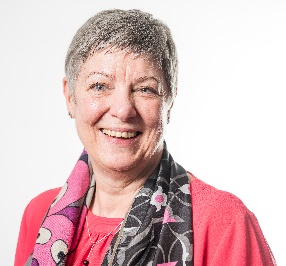 Na haar middelbare studies aan het Koninklijk Lyceum Leuven, behaalde Raymonda Verdyck een licentie (Master) en een lerarendiploma in Moraalwetenschappen aan de Vrije Universiteit van Brussel.Van 1977 tot 1985 was Verdyck werkzaam als leerkracht niet-confessionele zedenleer in verschillende scholen in Vlaanderen. Haar inzet voor kwalitatief onderwijs en haar passie voor de ontwikkeling van jongeren leidden haar vervolgens naar een gedetacheerde positie als leerkracht bij de Humanistische Jongeren van 1985 tot 1994.In 1994 maakte Raymonda Verdyck de overstap naar een ambtelijke loopbaan. Gedurende haar tijd als ambtenaar bekleedde ze verschillende leidinggevende functies binnen het Vlaamse overheidsapparaat. Ze was onder andere Adjunct van de Directeur bij de Afdeling Jeugdwerk, waar ze verantwoordelijk was voor het internationale beleid. Ook diende ze als staflid van de Directeur-Generaal Cultuur en later als Afdelingshoofd Studietoelagen bij het Ministerie van Onderwijs.Tussen 2006 en 2007 vervulde Verdyck de rol van Waarnemend Administrateur-Generaal van het Agentschap Hoger en Volwassenenonderwijs en Studietoelagen;  In 2007 maakte ze de overstap naar Toerisme Vlaanderen waar ze  benoemd werd tot Administrateur-Generaal van Toerisme Vlaanderen. Haar meest prominente positie kwam in 2009 toen ze werd aangesteld als Afgevaardigd Bestuurder van het GO! Onderwijs van de Vlaamse Gemeenschap, waar ze een belangrijke rol speelde in het bevorderen van kwalitatief onderwijs en het moderniseren van het onderwijslandschap in Vlaanderen. Ze ging met pensioen in 2021, na een lange en vruchtbare carrière.Naast haar professionele betrokkenheid heeft Raymonda Verdyck ook meerdere bestuursfuncties vervuld in verschillende verenigingen en instellingen, waaronder de Humanistische Jongeren, UVV, Het Vrije Woord TV, OSB, IMD, Vrienden van het GO! regio Mechelen en de Vrije Universiteit Brussel. Ze is huidig bestuurder bij OLO vzw , lid van de Raad van Toezicht bij de Hogeschool Gent en voorzitter van de Erasmushogeschool Brussel en deMens.nu, koepel van de vrijzinnige gemeenschap in Vlaanderen. Raymonda Verdyck wordt erkend en gerespecteerd om haar toewijding aan onderwijs, haar leiderschap en haar bijdrage aan de ontwikkeling van de Vlaamse samenleving. Haar invloed is voelbaar in de institutionele verbeteringen die ze heeft helpen realiseren.